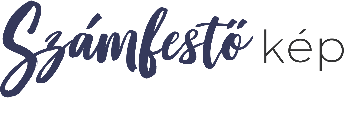                Szerződéstől való elállási formanyomtatvány
(töltse ki ezt az űrlapot, és csak akkor küldje vissza, ha el kíván állni a szerződéstől. A nyomtatványt kinyomtatva, aláírva és szkennelt formában kell elküldeni az alábbi e-mail címre, vagy a szállítmányba kell helyezni a visszaküldött termékkel)Címzett:Webáruház:	www.szamfestokep.huCég:	                                                         REMY Trade s.r.o                                                         Frogman s.r.o. / 24396P                                                         East Gate Business park B1 - Magyar Posta                                                         Fót                                                         2151E-mail cím:	info@szamfestokep.huTelefonszám:	+36 20 56 30 416Figyelmeztetés
Rendelésre készült termékek, konkrét termékek saját fénykép alapján, 14 napon belül nem küldhetők vissza, a feltételek 8. pontja alapján:8.3. Ön azonban fogyasztóként sem állhat el a Szerződéstől abban az esetben, ha a Szerződés tárgya: c) Az Ön speciális igényei szerint készült áru, amelyet egyedileg az Ön számára készített, vagy kifejezetten egy fogyasztónak szánt Áru. Ez a kitétel a termékre vonatkozik. KÉP SZÁMRA SAJÁT FOTÓBÓL;Tájékoztatom, hogy ezennel elállok az alábbi termék megvásárlásától:A rendelés leadásának dátuma:Átvétel dátuma:Megrendelési szám:A Vásárló előneve és utóneve:A Vásárló címe:E-mail:Telefonszám:Pénzvisszafizetéshez szükséges bankszámlaszám:Az áru visszaküldésének módja:Vigye el a jól becsomagolt árut / terméket a következő számmal 98600167 megjelölt csomagban a Packeta.hu szállító bármely átvevőhelyére https://www.packeta.hu/atvevohelyek  és a terméket/termékeket INGYEN visszaküldheti.
Az áru feladása során a Vásárló köteles az árut megfelelő csomagolásba csomagolni úgy, hogy az ne sérüljön vagy ne váljon értéktelenné. A csomagolásra kérem ne felejtse felírni a 98600167 sz. kódot. Ez a kód biztosítsa, hogy a visszáru a címünkre kerül visszaszállításra.Keltezés helye .................................., keltezés dátuma.................................
______________________________________	A Vásárló előneve és utóneve